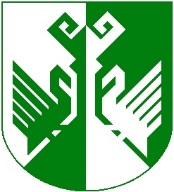 от 29 декабря 2018 года  № 416О создании рабочей группы по содействию развитияконкуренции на территории муниципального образования«Сернурский муниципальный район»В целях развития конкуренции в муниципальном образовании «Сернурский муниципальный район» и во исполнение распоряжения Правительства Российской Федерации от 5 сентября 2015 года № 1738-р «Об утверждении стандарта развития конкуренции в субъектах Российской федерации», распоряжения Главы Республики Марий Эл от 27 мая 2016 г. 96-рг «Вопросы содействия развитию конкуренции в Республике Марий Эл» администрация муниципального образования «Сернурский муниципальный район» постановляет:1.	Создать Рабочую группу по содействию развития конкуренции на территории муниципального образования «Сернурский муниципальный район».2.	Утвердить состав Рабочей группы по содействию развитая конкуренции на территории муниципального образования «Сернурский муниципальный район», согласно приложению № 1.3.	Утвердить прилагаемое Положение «О Рабочей группе по содействию развития конкуренции на территории муниципального образования «Сернурский муниципальный район», согласно приложению № 2.4.	Настоящее постановление вступает в силу с 1 января 2019 года.5.	Контроль за исполнением настоящего постановления возложить на заместителя главы администрации по экономическому развитию территории МО «Сернурский муниципальный район» Свинину Д.З.Глава администрацииМО «Сернурскиймуниципальный район»	                                              С.Л. АдигановПриложение № 1к постановлению администрациимуниципального образования Сернурский муниципальный район»oт 29.12.2018  № 416Составрабочей группы по содействию развитияконкуренции на территории муниципального образовании«Сернурскин муниципальный район»   Свинина Д.3. - заместитель главы администрации по экономическому развитию территории муниципального образования «Сернурский муниципальный район», председатель Рабочей группы;Кугергин А.В. - первый заместитель главы администрации муниципального образования «Сернурский муниципальный район», заместитель председателя Рабочей группы;Шабдарова Т.Г. - консультант отдела экономики администрации муниципального образования «Сернурский муниципальный район», секретарь Рабочей группы;Рябинина В.В. - руководитель финансового отдела муниципального образования «Сернурский муниципальный район»;Садовина С.Э. - руководитель отдела организационно-правовой работы и кадров администрации муниципального образования «Сернурский муниципальный район»;Конаков А.П. - руководитель МУ «Отдел образования и по делам молодежи	администрации муниципального образования «Сернурский муниципальный район»;Швецова А.А. - руководитель МУ "Отдел культуры администрации Сернурского муниципального района"Калинин С.И. - руководитель отдела ГОЧС, архитектуры и экологической безопасности администрации муниципального образования «Сернурский муниципальный район»;Ямбулатов Г.А. - руководитель отдела сельского хозяйства и продовольствия администрации муниципального образования «Сернурский муниципальный район»;Зарипова Д.Г. - руководитель архивного отдела администрации муниципального образования «Сернурский муниципальный район»;Яндимиров В.И. - руководитель отдела по управлению имуществом и земельными ресурсами администрации муниципального образования Сернурский муниципальный район».Приложение № 2к постановлению администрациимуниципального образования«Ссрнурскнй муниципальный район»от 29.12.2018  № 4!6Положениео Рабочей группе по содействию развития конкуренциина территории муниципального образования«Сернурскнй муниципальный район»Общие положения1.1. Рабочая группа по содействию развития конкуренции на территории муниципального образования «Сернурскнй муниципальный район» (далее - Рабочая группа) является коллегиальным совещательным органом, обеспечивающим координацию действий отраслевых органов Администрации муниципального образования «Сернурскнй муниципальный район» с органами исполнительной власти Республики Марий Эл, общественными и иными организациями Республики Марий Эл по содействию развитию конкуренции на территории муниципального образования «Сернурскнй муниципальный район».1.2.	Рабочая группа формируется в составе председателя Рабочей группы, заместителя председателя Рабочей группы, членов Рабочей группы. В состав Рабочей группы входят представители отраслевых органов Администрации муниципального образования «Сернурскнй муниципальный район», заинтересованных в решении задач, стоящих перед Рабочей группой.1.3.	Положение о Рабочей группе по содействию развития конкуренции на территории муниципального образования «Сернурскнй муниципальный район» далее Положение) и персональный состав Рабочей группы утверждаются постановлением администрации муниципального образования «Сернурскнй муниципальный район».1.4.	Рабочая группа осуществляет свою деятельность в соответствии с Конституцией Российской Федерации, федеральными законами, указами и распоряжениями Президента Российской Федерации, распоряжениями и постановлениями Правительства Российской Федерации, нормативными правовыми актами республики Марий Эл, муниципальными нормативными актами муниципального образования «Сернурскнй муниципальный район», а также настоящим Положением.2. Основные задачи Рабочей группы2.1.	Содействие развитию конкуренции в муниципальном образовании «Сернурскнй муниципальный район».2.2.	Выработка рекомендаций по совершенствованию конкурентной среды муниципального образования «Сернурскнй муниципальный район».3. Основные направления деятельности Рабочей группы3.1. Рассмотрение и согласование проектов правовых актов, а также иных документов и информации, подготавливаемых в целях стимулирования развития конкуренции, в том числе:-	проекта перечня социально значимых и приоритетных рынков для содействия развитию конкуренции в муниципальном образовании «Ссрнурский муниципальный район»;-	проекта плана мероприятий («дорожной карты») по содействию развития конкуренции в муниципальном образовании «Сериурский муниципальный район, информации о выполнении мероприятий, предусмотренных планом мероприятий;-	иных проектов правовых актов администрации муниципального образования «Сериурский муниципальный район» в части их потенциального воздействия на состояние и развитие конкуренции;-	результатов и анализа результатов мониторинга состояния и развития конкурентной среды на рынках товаров, работ и услуг муниципального образования «Сериурский муниципальный район».4. Организация деятельности Рабочей группы4.1.	 Председатель Рабочей группы:-	руководит деятельностью Рабочей группы;-	председательствует на заседаниях Рабочей группы;-	обеспечивает и контролирует выполнение решений Рабочей группы;-	принимает решение о проведении заседания Рабочей группы.В случае отсутствия председателя Рабочей группы его функции выполняет заместитель председателя Рабочей группы.4.2.	 Члены Рабочей группы:-	участвуют лично в заседаниях Рабочей группы;-	способствуют выполнению и (или) выполняют поручения Рабочей группы;-	выносят на обсуждение предложения по вопросам, находящимся в компетенции Рабочей группы;-	осуществляют необходимые мероприятия по подготовке, выполнению, контролю за выполнением решений Рабочей группы.4.3.	 Заседание Рабочей группы созывается по мере необходимости. Заседание Рабочей группы считается правомочным, если на нем присутствует более половины от общего числа членов Рабочей группы.4.4. Решения Рабочей группы:-	принимаются путем открытого голосования простым большинством голосов присутствующих на заседании членов Рабочей группы. В случае равенства голосов решающим является голос председательствующего;- оформляются в виде протоколов, которые подписывает председательствующий.4.5. 0беспечение работы Рабочей группы осуществляет отдел экономики администрации муниципального образования «Сериурский муниципальный район».4.6. Рабочая группа прекращает свою деятельность на основании постановления администрации муниципального образования «Сернурский муниципальный район».___________ШЕРНУРМУНИЦИПАЛЬНЫЙ  РАЙОНЫНАДМИНИСТРАЦИЙЖЕАДМИНИСТРАЦИЯ СЕРНУРСКОГО МУНИЦИПАЛЬНОГО РАЙОНАПУНЧАЛПОСТАНОВЛЕНИЕ